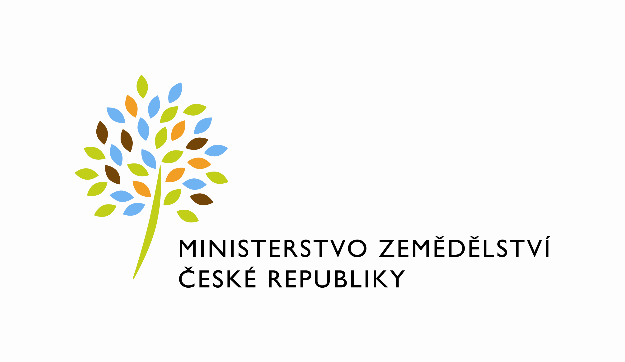 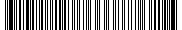 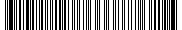 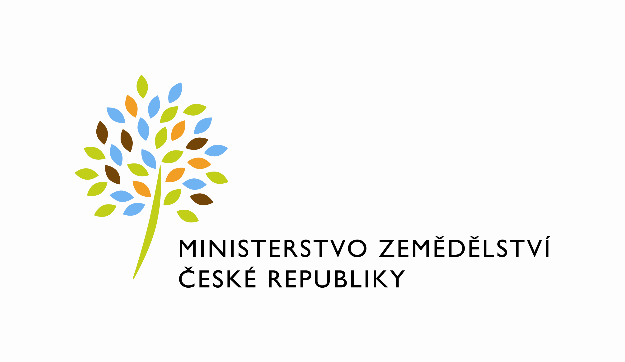 SP. ZN.:	MZE-36556/2024-12121Č. J.:	MZE-36556/2024-12121Požadavek na změnu (RfC) – Z38716a – věcné zadáníZákladní informaceStručný popis a odůvodnění požadavkuPopis požadavkuPředmětem realizace bude implementace formulářového řešení pro úplné elektronické podání. Součástí je propojení existujících systémů MZe a vytvoření nových komponent. Výstupem elektronického podání je možnost podávání formulářů, které MZe nebo jiné OSS vystaví veřejnosti a jejich další zpracování uvnitř resortu (spisová služba, agendový systém, koncept DS).Odůvodnění požadované změny (změny právních předpisů, přínosy)Požadované změny je nezbytné realizovat v souvislosti se zavedením nových zákonných požadavků. MZe musí formou nového architektonického řešení poskytnout veřejnosti podporu pro elektronické podávání úkonů vůči MZe a podřízeným OSS. Nerealizací obecného řešení bude mít MZe implementovány pouze vybrané úkony a nebude plnit nové legislativní požadavky.Rizika nerealizaceBez provedených úprav nelze zajistit funkčnost pro elektronické podávání žádostí dle zákona 12/2020 Sb. o právu na digitální služby a o změně některých zákonů. Podrobný popis požadavkuPodrobný popis požadavku je v příloze č. 1 a 2 (fáze F1 a F2).Součástí realizace je i dodávka vybraných formulářů v rozsahu max. 9 ks. Další formuláře bude možné implementovat souběžně s realizací tohoto PZ v rámci dalších požadavků. Nicméně rozsah PZ 866 je omezen pouze na konečný počet formuláře z analyzovaných agend.Na základě dotazů OKB ještě upřesňujeme některé pasáže fáze F2:Mandátový registrMandátový registr nebyl začleněn do první fáze z toho důvodu, že s ohledem na dočasné vyžití principu „ověřování účtů eAGRI(99)“ není toto plnění nezbytné. V současné době ovšem již připravujeme analýzu mandátového registru, který by měl řešit výraznější legislativní garanci, bezpečnost a průkaznost zakládání mandátů v rámci samostatného podpůrného systému (mandátového registru) pro elektronické podání. Pokud to bude vyžadováno (například s ohledem na implementaci v rámci ISND, kde mandátový registr bude muset ověřovat i platnost licence OLH), lze vytvoření mandátového registru naplánovat současně s první etapou.Forms engineV rámci přípravné fáze předcházející fázi F2 jsme analyzovali několik formulářových řešení, a v současné době jsme rozhodnuti implementovat formulářové řešení jsonforms (https://jsonforms.io/). Žádné proprietární řešení se tedy vyvíjet nebude. Struktura celého budoucího řešení je pak záměrně postavena tak, že bude možné v budoucnu využívat více typů formulářových komponent současně, případně základní formulářovou komponentu vyměnit, aniž by tím došlo k zásadní změně celého systému.Jen poznámka k řešení xForms: vzhledem k tomu, že jsme jej v minulosti používali, tak byl samozřejmě na seznamu hodnocených řešení. Došli jsme však k závěru, že tato volba má své limity: v současné době ji využívá především dvě formulářová řešení, a to (1) Orbeon Forms (ty ale mají placenou licenci a mají své limity ve výkonnosti při větším počtu vstupních polí) a (2) xsltForms, které ovšem mají poslední release dle oficiálních stránek 20.2.2014, a od té doby nejsou aktivně vyvíjeny. To považujeme za velké riziko, především z pohledu bezpečnosti. Existují i novější neoficiální releases, ale do toho bychom se nechtěli pouštět. Každopádně i z diskuzních fór lze dovodit, že i vývoj samotného standardu xForms byl ze strany W3C ukončen, pracovní skupina byla uzavřena v roce 2015.Námi zvolené řešení (jsonforms) je plně zdarma (publikováno pod MIT licencí) a je v současné aktivně vyvíjeno. Dle našeho závěru se v současné době jedná o nejlepší řešení.Konzistence datŘešení je navrženo tak, že finální (výstupní) PDF soubor bude obsahovat jak vlastní vizuální stránku, tak i výstupní datovou větu, která bude do PDF souboru vložena jako interní příloha (v souladu se standardem PDF). Součástí finalizace výstupního PDF dokumentu bude i „zapečetění“ dokumentu, který v té chvíli již bude obsahovat onu datovou přílohu, tím bude zajištěna neměnnost obsahu po uzavření dokumentu. Kdykoliv v budoucnu tedy bude možné porovnat obsah vizualizované PDF vrstvy s obsahem datové věty v příloze. Pokud bude přijímající IS načítat data z tohoto dokumentu, měl by postupovat tak, že si ověří platnost pečeti (neporušenost dokumentu), následně si načte datovou přílohu a tu vloží do vlastních datových struktur. Za shodu vizuální stránky PDF dokumentu s obsahem datové věty tedy ručí aplikace, resp. autor transformační šablony pro tvorbu vizuální stránky PDF dokumentu. V případě požadavku zadavatele můžeme do celého řešení doplnit i komponentu pro zobrazení PDF souboru s možností vizuálního zobrazení vložené datové přílohy.Editace rozpracovaných podáníV tuto chvíli není funkcionalita „označování položek editovaných administrátorem“ předmětem navrhovaného řešení, protože zásah ze strany administrátora MZe považujeme za naprosto krajní způsob řešení problému. Tuto možnost by měl mít velmi malý počet lidí s dostatečnou mírou odpovědnosti. Pokud by se jednalo o problémový prvek, můžeme ji zcela zamítnout. Samozřejmě v dalším vývoji lze doplnit i požadovanou vlastnost do formulářového řešení (položky editované jiným uživatelem (administrátorem), než je aktivní uživatel, by byly do „potvrzení aktivním uživatelem“ označeny speciálním příznakem), není však předmětem současného návrhu.Informace pro OKB o využití existujících prvcích a nově vznikajícíchWebové služby – existující (pouze konfigurační úpravy):EPO_SNDSlužba bude použita pro zasílání potvrzení úkonu. Služba je určena pro zasílání zpráv z DS MZe nebo v případě pouze informačního charakteru přes emailový server MZe. Služba poskytuje zpětné informace o doručení jak DS tak i emailu(*).--------------------------------------------------------------------------------------(*) v případě odeslání emailem je součásti odeslání i nastavení požadavku (atributu) na potvrzení (1) ne/doručení a (2) přečtení. Potvrzení „ne/doručení“ je podmíněno povoleným odesláním na straně přijímajícího emailového serveru, v případě potvrzení „přečtení“ musí mít tuto vlastnost povolenou uživatel, případně ji musí jednorázově povolit. Obě příchozí zprávy („potvrzení o ne/doručení“ a „potvrzení o přečtení“) se napárují na původní odeslaný email, a přenastaví se příznak o stavu odeslání.EPO_NIASlužba určena pro čtení údajů ze SAML tokenu, který vrací systém NIA – jméno, příjmení, datum narození, raw SAML token, logout token.EPO_AVISlužba určená k antivirové kontroly souborů, které byly do formulářového engine vloženy.ESSS_NSSA01A – za předpokladu, že bude zajištěn přenos chyb z ESSS přes ESB (což se dnes neděje). Bude sloužit pro komunikaci se spisovou službou/DMS. Pokud by služba nefungovala korektně bude komunikace přímo s rozhraním spisové služby/DMS.EPO_ISZRSoubor služeb základních registrů, které slouží k identifikaci osoby z dat NIA vůči agendě A944 prostřednictvím překladu AIFO.Webové služby/Rest API – nové:Komunikaci vůči formulářovému engine – naplnění formuláře z dat přihlášené osoby.Příjem formulářových dat z formulářového engine – zpracování dat, které poskytne formulářový engine.Komponenty MZe – existující (nutné úpravy v rámci všech komponent):ESBBude zprostředkovávat volání WS výše uvedených.EPOBude zajišťovat v rámci NIA komponenty komunikaci s prostředím NIA.JNPBude zajišťovat vizuální prezentaci formulářů a jednotlivých úkonů, aby mohla veřejnost snadněji dohledat formulář jednotlivých úkonů.SZRBude zajišťovat data pro plnění formulářů z údajů účtů 99.SSOZprostředkovává identifikaci subjektu pro potřeby formulářového řešení a obslužných aplikací pro komunikaci s NIA.LDAPSystém držící vazby mezi účty fyzických osob a příslušností k právnickým osobám – mandátový registr.Komponenty MZe – novéFormulářový engine.Systém, který slouží k vyplnění formulářů, zajištění vnitřních kontrol a generování výstupních strukturovaných dat.Obslužná aplikace pro formulářový engine (předvyplnění formulářů, zpracování dat z formulářů, zajištění ověření NIA, zasílání do DMS, publikace do seznamu úkonů, zasílání potvrzení úkonu.Dopady na IS MZe(V případě předpokládaných či možných dopadů změny na infrastrukturu nebo na bezpečnost je třeba si vyžádat stanovisko relevantních specialistů, tj. provozního, bezpečnostního garanta, příp. architekta.).Na provoz a infrastrukturuBez dopadu. Servery budou využity stejné jako pro systém EPO. DB bude využita SDB a EPO. Na bezpečnostBez dopadu.Na součinnost s dalšími systémyRedakční systém a SZR. Oboje součástí tohoto PZ.Požadavky na součinnost AgriBus(Pokud existují požadavky na součinnost Agribus, uveďte specifikaci služby ve formě strukturovaného požadavku (request) a odpovědi (response) s vyznačenou změnou.)Nový certifikát pro konzumenta SEPO. Požadavek na podporu provozu naimplementované změny(Uveďte, zda zařadit změnu do stávající provozní smlouvy, konkrétní požadavky na požadované služby, SLA.)V rozsahu stávající smlouvy.Požadavek na úpravu dohledového nástroje(Uveďte, zda a jakým způsobem je požadována úprava dohledových nástrojů.)Nový průchod aplikací SEPO s přihlášením účtu 99.Požadavek na dokumentaciV připojeném souboru je uveden rozsah vybrané technické dokumentace – otevřete dvojklikem:    xxxDohledové scénáře jsou požadovány, pokud Dodavatel potvrdí dopad na dohledové scénáře/nástroj. U dokumentů, které již existují, se má za to, že je požadována jejich aktualizace. Pokud se požaduje zpracování nového dokumentu namísto aktualizace stávajícího, uveďte toto explicitně za názvem daného dokumentu, např. „Uživatelská příručka – nový“.Provozně-technická dokumentace bude zpracována dle vzorového dokumentu, který je připojen – otevřete dvojklikem:  xxx     Akceptační kritériaPlnění v rámci požadavku na změnu bude akceptováno, jestliže budou akceptovány dokumenty uvedené v tabulce výše v bodu 5, budou předloženy podepsané protokoly o uživatelském testování a splněna případná další kritéria uvedená v tomto bodu. Základní milníkyPřílohyPodpisová doložkaB – nabídkA řešení k požadavku Z38716Návrh konceptu technického řešení  Viz část A tohoto PZ, body 2 a 3.Uživatelské a licenční zajištění pro ObjednateleV souladu s podmínkami smlouvy č. 390-2023-12120Dopady do systémů MZeNa provoz a infrastrukturu(Pozn.: V případě, že má změna dopady na síťovou infrastrukturu, doplňte tabulku v připojeném souboru - otevřete dvojklikem.)     xxxNa bezpečnostNávrh řešení musí být v souladu se všemi požadavky v aktuální verzi Směrnice systémové bezpečnosti MZe. Upřesnění požadavků směrnice ve vztahu k tomuto RfC:Na součinnost s dalšími systémyNastavení reverzní proxy pro nové URL.Na součinnost AgriBusNový konzument a nový certifikát. Na dohledové nástroje/scénářeBude vytvořen pro průchod aplikací SEPO na platformě Zabbix s využitím 99 účtu (bez NIA).Ostatní dopady(Pozn.: Pokud má požadavek dopady do dalších požadavků MZe, uveďte je také v tomto bodu.)Požadavky na součinnost Objednatele a třetích stran(Pozn.: K popisu požadavku uveďte etapu, kdy bude součinnost vyžadována.)Harmonogram plněníPracnost a cenová nabídka navrhovaného řešenívčetně vymezení počtu člověkodnů nebo jejich částí, které na provedení poptávaného plnění budou spotřebovány(Pozn.: MD – člověkoden, MJ – měrná jednotka, např. počet kusů)PřílohyPodpisová doložkaC – Schválení realizace požadavku Z38716Specifikace plněníPožadované plnění je specifikováno v části A a B tohoto RfC. Dle části B bod 3.2 jsou pro realizaci příslušných bezpečnostních opatření požadovány následující změny:Uživatelské a licenční zajištění pro Objednatele (je-li relevantní):Požadavek na součinnost(V případě, že má změnový požadavek dopad na napojení na SIEM, PIM nebo Management zranitelnosti dle bodu 1, uveďte také požadovanou součinnost Oddělení kybernetické bezpečnosti.)Harmonogram realizacePracnost a cenová nabídka navrhovaného řešenívčetně vymezení počtu člověkodnů nebo jejich částí, které na provedení poptávaného plnění budou spotřebovány(Pozn.: MD – člověkoden, MJ – měrná jednotka, např. počet kusů)PosouzeníBezpečnostní garant, provozní garant a architekt potvrzují svým podpisem za oblast, kterou garantují, správnost specifikace plnění dle bodu 1 a její soulad s předpisy a standardy MZe a doporučují změnu k realizaci. (Pozn.: RfC se zpravidla předkládá k posouzení Bezpečnostnímu garantovi, Provoznímu garantovi, Architektovi, a to podle předpokládaných dopadů změnového požadavku na bezpečnost, provoz, příp. architekturu. Koordinátor změny rozhodne, od koho vyžádat posouzení dle konkrétního případu změnového požadavku.)SchváleníSvým podpisem potvrzuje požadavek na realizaci změny:(Pozn.: Oprávněná osoba se uvede v případě, že je uvedena ve smlouvě.)VysvětlivkyID PK MZe:866Název změny:Úplné elektronické podání – realizace Úplné elektronické podání – realizace Úplné elektronické podání – realizace Úplné elektronické podání – realizace Datum předložení požadavku:Datum předložení požadavku:Požadované datum nasazení:Kategorie změny:Normální       Urgentní  Priorita:Vysoká    Střední     Nízká Oblast:Aplikace         Zkratka: SEPOOblast:Aplikace         Typ požadavku: Legislativní    Zlepšení    Bezpečnost Oblast:Infrastruktura  Typ požadavku:Nová komponenta    Upgrade   Bezpečnost    Zlepšení    Obnova  RoleJméno Organiza-ce /útvarTelefonE-mailŽadatel:Miroslav RychtaříkOIKT221812331miroslav.rychtarik@mze.gov.cz Metodický/věcný garant:Lucie MališováOIKT221814562lucie-malisova@mze.gov.cz Odborný garantLucie MališováOIKT221814562lucie-malisova@mze.gov.cz Koordinátor změny:Monika JindrováOIKT727917049Monika.jindrova@mze.gov.cz Poskytovatel/Dodavatel:xxxO2ITSxxxxxxSmlouva č.:S2023-0014, DMS: 390-2023-12120KL:HR-001IDDokumentFormát výstupu (ano/ne)Formát výstupu (ano/ne)Formát výstupu (ano/ne)GarantIDDokumentel. úložištěpapírCDGarantAnalýza navrhnutého řešeníNE – fáze F1 a F2 proběhlyNENEDokumentace dle specifikace Závazná metodika návrhu a dokumentace architektury MZeANONENETestovací scénář, protokol o otestováníANONENEUživatelská příručkaANONENEVěcný garantProvozně technická dokumentace (systémová a bezpečnostní dokumentace)ANONENEOKB, OPPTZdrojový kód a měněné konfigurační souboryANONENEWebové služby + konzumentské testyANONENEDohledové scénáře (úprava stávajících/nové scénáře)NENENEMilníkTermínZahájení realizaceUveřejnění objednávky v registru smluvPostupné nasazení funkčností na testOd 1.10.2024Ukončení realizace1.1.2025Předání do akceptace 1.2.2025IDNázev přílohy1.2.Za resort MZe:Jméno:Podpis:Metodický garantLucie MališováKoordinátor změny:Monika JindrováID PK MZe:866Č.Oblast požadavkuPředpokládaný dopad a navrhované opatření/změnyŘízení přístupu 3.1.1. – 3.1.6.Bude využito stávající prostředí SSO. Specifická role pro přístup k el. podání se zatím nepředpokládá.Dohledatelnost provedených změn v datech 3.1.7.Každé podání bude ukládáno ve spisové službě nebo v agendovém systému, kde budou k dispozici el. podepsané původní hodnoty odpovídající času podání. Do AIS i eSPIS budou uloženy i informace týkající se SAML tokenu od systému NIA.Centrální logování událostí v systému 3.1.7.Logování bude začleněno do standardních monitorovacích nástrojů využívaných dodavatelem i MZe pro jiné dodávané systémy.Portálové logy, SSO log, ESB dohled a samotné logy aplikace budou ukládány na serverech do textových souborů.

Dále se logy posílají dodavateli formou emailů.
Šifrování 3.1.8., Certifikační autority a PKI 3.1.9.Certifikát vůči NIA bude uložen v komponentě pro komunikaci s NIA (již existující).Pro přístup k ESB bude vytvořen certifikát nový od CA MZe.Komunikace vůči spisové službě bude využívat basic auth nebo certifikát – dle možností spisové služby.Integrita – constraints, cizí klíče apod. 3.2.Bude řešeno na úrovni DB.Integrita – platnost dat 3.2.Bude řešeno na úrovni DB.Integrita - kontrola na vstupní data formulářů 3.2.Bude řešeno možnostmi formulářových engine.Ošetření výjimek běhu, chyby a hlášení 3.4.3.V rámci komunikace s NIA, SZR, LDAP, DB budou řešeny mezní stavy. Problémy v komunikaci se spisovou službou nebo AIS (druhokrokové předání podání) budou řešeny formou notifikací správci.Práce s pamětí 3.4.4.Bude řešeno s využitím IIS nástroji – bez specifických nastavení.Řízení - konfigurace změn 3.4.5.Zdrojové kódy jsou ukládány na GIT MZe.Ochrana systému 3.4.7.Testování systému 3.4.9.Testování řešeno v rámci akceptace díla.Externí komunikace 3.4.11.Vůči DB, NIA, ESB (SZR), LDAP, spisové služby (pokud MZe nebude řešit komunikaci přes ESB), AIS (webové služby/REST API – dle nastavení).MZe / Třetí stranaPopis požadavku na součinnostMZeDodání certifikátů a nastavení konzumenta SEPO pro volání ESB služeb (SZR, NIA)MZeSpolupráce na testování.MZeDodání parametrů pro komunikaci s DMS prostřednictvím národního standardu. Pokud nebude funkční přístup přes ESB jako tomu je dnes tak přístup napřímo do DMS MZe.MZeÚprava konfigurace DS v případě, že bude využit koncept zpráv pro odesílání do DS MZe nebo jiné OSS.MZeNastavení SEPO jako SeP v prostředí Identity občana a nastavení dalších metadat, aby byla aplikace propsána do seznamu.MZePřípadná aktualizace dat v RPP (úkony, činnosti), aby popisky získávané z RPP bylo možné publikovat na webu eagri.cz.Popis etapyTermínZahájení realizaceUveřejnění objednávky v registru smluvPostupné nasazení funkčností na testOd 1.10.2024Předání do produkce1.1.2025Předání do akceptace 15.2.2025Oblast / rolePopisPracnost v MD/MJv Kč bez DPHv Kč s DPHViz cenová nabídka v příloze č.01713,6258 992 372,6310 880 770,88Celkem:Celkem:713,6258 992 372,6310 880 770,88IDNázev přílohyFormát (CD, listinná forma)01Cenová nabídkaListinná forma02Detailní rozpadE-mailemNázev DodavateleJméno oprávněné osobyPodpisO2 IT Services s.r.o.xxxID PK MZe:866Č.Oblast požadavkuRealizovat(ano  / ne )Upřesnění požadavkuŘízení přístupu 3.1.1. – 3.1.6.Dohledatelnost provedených změn v datech 3.1.7.Centrální logování událostí v systému 3.1.7.Šifrování 3.1.8., Certifikační autority a PKI 3.1.9. Integrita – constraints, cizí klíče apod. 3.2.Integrita – platnost dat 3.2.Integrita – kontrola na vstupní data formulářů 3.2.Ošetření výjimek běhu, chyby a hlášení 3.4.3.Práce s pamětí 3.4.4.Řízení – konfigurace změn 3.4.5.Ochrana systému 3.4.7.Testování systému 3.4.9.Externí komunikace 3.4.11.Útvar / DodavatelPopis požadavku na součinnostOdpovědná osobaMZe / Třetí stranaPopis požadavku na součinnostMZeDodání certifikátů a nastavení konzumenta SEPO pro volání ESB služeb (SZR, NIA)MZeSpolupráce na testování.MZeDodání parametrů pro komunikaci s DMS prostřednictvím národního standardu. Pokud nebude funkční přístup přes ESB jako tomu je dnes tak přístup napřímo do DMS MZe.MZeÚprava konfigurace DS v případě, že bude využit koncept zpráv pro odesílání do DS MZe nebo jiné OSS.MZeNastavení SEPO jako SeP v prostředí Identity občana a nastavení dalších metadat, aby byla aplikace propsána do seznamu.MZePřípadná aktualizace dat v RPP (úkony, činnosti), aby popisky získávané z RPP bylo možné publikovat na webu eagri.cz.Popis etapyTermínZahájení realizaceUveřejnění objednávky v registru smluvPostupné nasazení funkčností na testOd 1.10.2024Předání do produkce1.1.2025Oblast / rolePopisPracnost v MD/MJv Kč bez DPH:v Kč s DPH:Viz cenová nabídka v příloze č.01713,6258 992 372,6310 880 770,88Celkem:Celkem:713,6258 992 372,6310 880 770,88RoleJménoPodpis/MailBezpečnostní garantKarel ŠteflProvozní garantAleš ProšekArchitektLucie MališováRoleJménoPodpisŽadatelMiroslav RychtaříkVěcný garantLucie MališováKoordinátor změnyMonika JindrováOprávněná osoba dle smlouvyVladimír Velas